pressmeddelande				
4 februari 2014

30 år efter fredspriset – Tutu skriver om förlåtelse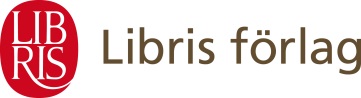 1984 fick Desmond Tutu Nobels fredspris. Nu, 30 år senare, har han och hans dotter Mpho Tutu skrivit boken Förlåtelse – den fyrfaldiga vägen till helande för oss och vår värld. ”Jag har ofta sagt att i Sydafrika hade det inte funnits någon framtid utan förlåtelse. Vår ilska och viljan att hämnas hade kunnat förstöra allt. Det är lika sant för var och en av oss som för hela världen.”   – ur bokenFörlåtelse är skriven för alla som längtar efter att kunna förlåta, men även för dem som är i behov av förlåtelse.Världen behöver förlåtelse, skriver Desmond och Mpho Tutu, och alla människor kan bli en del av den.I boken möter läsaren kvinnan som vittnade i Sydafrikas sannings- och försoningskommission om hur brutalt hennes man blev mördad, men som ändå säger: Jag vill veta vilka som mördade min man. Jag vill förlåta dem.

Läsaren får även möta många andra som haft svårt att förlåta. Den unga kvinna som blev utsatt för övergrepp av mammans nya man, pojken som varje dag blev slagen av sin far. Hur gör man om man vill förlåta? Och kan allting verkligen förlåtas?Desmond Tutu är ärkebiskop emeritus i Anglikanska kyrkan i Sydafrika och anses vara Sydafrikas mest framstående ledare, näst efter Nelson Mandela. Han blev känd motståndare till apartheid och icke-våldsförespråkare och ledde Sydafrikas sannings- och försoningskommissions sedan apartheidväldet fått ett slut. Tutu fick nobelpris 1984, och har på senare år engagerat sig för att uppmärksamma det svåra hiv/aids-läget i Afrika.

Mpho Tutu är dotter till Desmond Tutu och präst inom episkopala kyrkan. Hon är grundare och direktor för the Tutu Institute for Prayer and Pilgrimage i Washington D C, USA, samt ordförande för Global Aids Alliance. År 2010 gjorde hon ett uppmärksammat besök på bokmässan i Göteborg i samband med att boken Om godhet  kom ut på svenska.
Boken utkommer den 19 mars 2014
Första recensionsdag är den 21 mars 2014

Desmond Tutu och Mpho Tutu
Förlåtelse – De fyra stegen till helande för oss och vår värld
ISBN: 978-91-7387-330-7För mer information och för recensionsexemplar, kontakta Vilhelm Hanzén, PR- och kommunikationsansvarig:
vilhelm.hanzen@libris.se, 019-20 84 10, 076-503 84 10